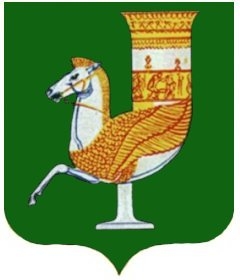 П О С Т А Н О В Л Е Н И ЕАДМИНИСТРАЦИИ   МУНИЦИПАЛЬНОГО  ОБРАЗОВАНИЯ «КРАСНОГВАРДЕЙСКИЙ  РАЙОН»От 24.05.2021г. № 401с. КрасногвардейскоеО внесении  изменений в постановление администрации МО «Красногвардейский район» № 03 от 11.01.2013 года «Об образовании избирательных участков, участков референдума»	В целях приведения в соответствие правовых актов администрации  МО «Красногвардейский район», руководствуясь Уставом Красногвардейского районаПОСТАНОВЛЯЮ:Внести в постановление администрации МО «Красногвардейский район» № 03 от 11.01.2013 года «Об образовании избирательных участков, участков референдума» следующие изменения:1.1. Слова «№ 57 Внешние  границы  участка: село Красногвардейское, улицы: Больничная, Декабристов, Заринского, Зеленая,  Ленина (четная сторона с № 142 по № 250, нечетная сторона с № 137 по № 249), Мира (четная сторона с № 2 по № 76, нечетная сторона с № 1 по № 75), Молодежная, Октябрьская (четная  сторона с № 134 по № 162, нечетная  сторона с № 111 по № 149), Первомайская (четная сторона  с № 54 по № 108, нечетная сторона с № 19 по № 105), Погибельного, Пролетарская (четная сторона с № 2 по № 36, нечетная сторона с № 1 по № 93), Светлая (с № 1 по № 18), Советская (четная сторона № 90 по № 126, нечетная  сторона с № 49 по № 91),  Стрельникова, Сухомлинского, Фрунзе, Чапаева (четная сторона с № 106 по № 254, нечетная сторона с № 115 по № 235), Щорса (нечетная сторона с № 5 по № 85); переулки: Глухой, Дружбы, Морской,  Односторонний, Чехова, Интернациональный.Адрес участковой избирательной комиссии: село Красногвардейское, улица Больничная, 15, помещение поликлиники Государственного бюджетного учреждения  здравоохранения РА «Красногвардейская ЦРБ». Телефон: 5-14-40» заменить словами «№ 57 Внешние  границы  участка: село Красногвардейское, улицы: Больничная, Декабристов, Заринского, Зеленая,  Ленина (четная сторона с № 142 по № 250, нечетная сторона с № 137 по № 249), Мира (четная сторона с № 2 по № 76, нечетная сторона с № 1 по № 75), Молодежная, Октябрьская (четная  сторона с № 134 по № 162, нечетная  сторона с № 111 по № 149), Первомайская (четная сторона  с № 54 по № 108, нечетная сторона с № 19 по № 105), Погибельного, Пролетарская (четная сторона с № 2 по № 36, нечетная сторона с № 1 по № 93), Светлая (с № 1 по № 18), Советская (четная сторона № 90 по № 126, нечетная  сторона с № 49 по № 91),  Стрельникова, Сухомлинского, Фрунзе, Чапаева (четная сторона с № 106 по № 254, нечетная сторона с № 115 по № 235), Щорса (нечетная сторона с № 5 по № 85); переулки: Глухой, Дружбы, Морской,  Односторонний, Чехова, Интернациональный.Адрес участковой избирательной комиссии: село Красногвардейское, улица Больничная, 15, помещение рентген кабинета Государственного бюджетного учреждения  здравоохранения РА «Красногвардейская ЦРБ». Телефон: 5-14-40».1.2.  Слова  «№ 65 Внешние  границы  участка: село Верхненазаровское.Адрес участковой избирательной комиссии: село Верхненазаровское, улица Почтовая, № 40, здание сельского Дома культуры. Телефон  5-81-87.»  заменить словами «№ 65 Внешние  границы  участка: село Верхненазаровское.Адрес участковой избирательной комиссии: село Верхненазаровское, улица  Почтовая, 53, здание  муниципального бюджетного общеобразовательного учреждения начальной общеобразовательной школы-детского сада № 18. Телефон 5-81-13».1.3. Слова «№ 70  Внешние  границы  участка: село Большесидоровское.Адрес участковой избирательной  комиссии: село Большесидоровское, улица Советская, 42, здание сельского Дома культуры. Телефон 5-74-31.» заменить словами «№ 70 Внешние  границы  участка: село Большесидоровское.Адрес участковой избирательной  комиссии: село Большесидоровское, улица  Школьная, 2, здание  муниципального бюджетного общеобразовательного учреждения средней общеобразовательной школы № 8. Телефон 5-74-34».1.4. Слова «№ 71 Внешние  границы  участка: аул  Джамбечи.Адрес участковой избирательной  комиссии: аул Джамбечи, улица  Центральная, 38, здание  сельского  Дома  культуры. Телефон 5-76-45» заменить словами «№ 71 Внешние  границы  участка: аул  Джамбечий.Адрес участковой избирательной  комиссии: аул. Джамбечий, улица  Центральная, 31, здание  муниципального бюджетного общеобразовательного учреждения средней общеобразовательной школы № 7. Телефон 5-76-53».2. Опубликовать  настоящее  постановление  в  районной  газете «Дружба» и разместить на официальном сайте администрации МО «Красногвардейский район» в сети Интернет.3.Контроль за  исполнением данного постановления возложить на общий отдел администрации МО «Красногвардейский район»4.Настоящее  постановление  вступает  в  силу  с  момента  его  подписания.Глава МО «Красногвардейский   район»			                           Т.И. Губжоков